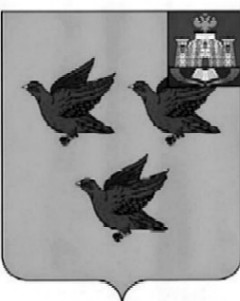 РОССИЙСКАЯ ФЕДЕРАЦИЯОРЛОВСКАЯ ОБЛАСТЬЛИВЕНСКИЙ ГОРОДСКОЙ СОВЕТ НАРОДНЫХ ДЕПУТАТОВРЕШЕНИЕ«11» декабря 2019 г. № 42/467-ГС                     Принято решениемЛивенского городскогоСовета народных депутатовот 11 декабря 2019 г. № 42/466-ГСО внесении изменений в решение Ливенского городского Совета народных депутатов от 27 сентября 2012 года № 16/104-ГС «О Положении о денежном содержании и материальном стимулировании муниципальных служащих органов местного самоуправления города Ливны Орловской области»В соответствии со статьей 134 Трудового кодекса Российской Федерации, Федеральным законом от 2 марта 2007 года № 25-ФЗ «О муниципальной службе в Российской Федерации», Законом Орловской области от 9 января 2008 года № 736-ОЗ «О муниципальной службе в Орловской области» Ливенский городской Совет народных депутатов РЕШИЛ:1. Внести в приложение к решению Ливенского городского Совета народных депутатов от 27 сентября 2012 года № 16/104-ГС «О Положении о денежном содержании и материальном стимулировании муниципальных служащих органов местного самоуправления города Ливны Орловской области» изменение, заменив в пункте 7 слова «8112 (восьми тысячам ста двенадцати) рублям» словами «8461 (восьми тысячам четыремстам шестидесяти одному) рублю».2. Настоящее решение вступает в силу с 1 января 2020 года.Председатель Ливенского городскогоСовета народных депутатов					                    Е.Н. КонищеваГлава города                                                                                         С.А. Трубицин